Grantee Name: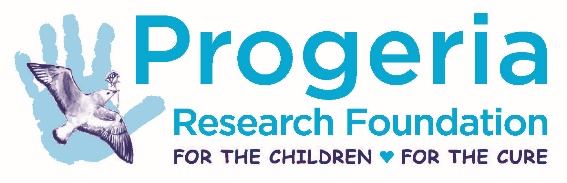 PRF Grant #:Date: Length limit (1-2 pages)Aim: Milestones:Problems /pitfalls: Changes in direction: Plans for coming year (if annual report): Length limit (1-2 pages)Aim: Milestones:Problems /pitfalls: Changes in direction: Plans for coming year (if annual report): Aim: Milestones:Problems /pitfalls: Changes in direction: Plans for coming year (if annual report):  6 MONTH PROGRESS REPORT 12 MONTH PROGRESS REPORT 18 MONTH PROGRESS REPORT FINAL PROGRESS REPORTREPORT INSTRUCTIONS:REPORT INSTRUCTIONS:Please use your grant proposal to copy and paste each aim and milestonePlease use your grant proposal to copy and paste each aim and milestoneMilestones (Each milestone should be defined and addressed in bullet-point format)Milestones (Each milestone should be defined and addressed in bullet-point format)Address problems/pitfallsAddress problems/pitfallsAdvise of any change of direction in your project(PRF Medical Research Committee must be informed and approve prior to change)Advise of any change of direction in your project(PRF Medical Research Committee must be informed and approve prior to change)Plans for the coming six months (except final report)Plans for the coming six months (except final report)AIM 1 / MILESTONESAIM 2 / MILESTONESAIM 3 / MILESTONES (IF APPLICABLE)